1. pielikums
Ministru kabineta
2014. gada 2. decembra
noteikumiem Nr. 748Fiziskās personas iesniegumsIesniegums par darījumu ar lauksaimniecības zemiI. IesniedzējsII. Iesniedzējs – pilnvarotā persona (ja attiecināms)III. Iesniedzējs – persona, kurai ir pirmpirkuma tiesības (ja attiecināms)IV. Lūdzu piekrišanu lauksaimniecības zemes iegūšanai īpašumāV. Zemes turpmākās izmantošanas mērķisVI. Apliecinājums par atbilstību likuma "Par zemes privatizāciju lauku apvidos" 28.1 panta pirmās daļas 1. punkta "b" un "c" apakšpunktā minētajiem nosacījumiemAtbilstošo atzīmēt ar xApliecinājums uzskatāms par pieņemamu, ja 2.1.3., 2.2.3. un 2.3.3. rindas rādītājs ir ne mazāks par 0,3333 (kopējie ieņēmumi, kas iegūti no lauksaimnieciskās ražošanas, ir vismaz 1/3 no kopējiem ieņēmumiem).VII. Pielikumā:Piekrītu saņemt informāciju par iesnieguma izskatīšanas gaitu uz elektroniskā pasta adresi (atzīmēt ar x)Kuldīgasnovada domei(nosaukums)Baznīcas iela 1, Kuldīga, Kuldīgas novads, LV-3301Baznīcas iela 1, Kuldīga, Kuldīgas novads, LV-3301(adrese)(adrese)Es,,(vārds, uzvārds)Personas kods(deklarētās dzīvesvietas adrese vai cita korespondences adrese)(tālruņa numurs, elektroniskā pasta adrese)(nerezidenta personas identifikācijas kods vai dzimšanas datums un valstspiederība, ja attiecināms)(vārds, uzvārds)(pilnvaras numurs un izsniegšanas datums)Es,,(vārds, uzvārds)Personas kods‒(deklarētās dzīvesvietas adrese vai cita korespondences adrese)(tālruņa numurs, elektroniskā pasta adrese)(nerezidenta personas identifikācijas kods vai dzimšanas datums un valstspiederība, ja attiecināms)(darījuma objekta kadastra numurs, nosaukums vai adrese)1.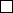 Apliecinājums, ka persona pēdējo triju gadu laikā vismaz gadu ir saņēmusi tiešos maksājumus (vienoto platību maksājumu)11.Apliecinājums, ka persona pēdējo triju gadu laikā vismaz gadu ir saņēmusi tiešos maksājumus (vienoto platību maksājumu)12.Apliecinājums par atbilstību nosacījumam, ka ieņēmumi no lauksaimnieciskās ražošanas ne mazāk kā pēdējos trīs gadus pēc kārtas veido vismaz vienu trešdaļu no personas kopējiem saimnieciskās darbības ieņēmumiemApliecinājumam aizpilda tabulas par trim pārskata gadiem2.Apliecinājums par atbilstību nosacījumam, ka ieņēmumi no lauksaimnieciskās ražošanas ne mazāk kā pēdējos trīs gadus pēc kārtas veido vismaz vienu trešdaļu no personas kopējiem saimnieciskās darbības ieņēmumiemApliecinājumam aizpilda tabulas par trim pārskata gadiem2.1. Pārskata gads, par kuru sniegta informācija2.1. Pārskata gads, par kuru sniegta informācija2.1.1. Ieņēmumi no lauksaimnieciskās ražošanas,,2.1.2. Kopējie ieņēmumi,,2.1.3. No lauksaimnieciskās ražošanas gūto ieņēmumu daļa no kopējiem ieņēmumiem (aprēķina, dalot 2.1.1. rindā norādītos ieņēmumus ar 2.1.2. rindā norādītajiem ieņēmumiem)2.1.3. No lauksaimnieciskās ražošanas gūto ieņēmumu daļa no kopējiem ieņēmumiem (aprēķina, dalot 2.1.1. rindā norādītos ieņēmumus ar 2.1.2. rindā norādītajiem ieņēmumiem),,2.1.3. No lauksaimnieciskās ražošanas gūto ieņēmumu daļa no kopējiem ieņēmumiem (aprēķina, dalot 2.1.1. rindā norādītos ieņēmumus ar 2.1.2. rindā norādītajiem ieņēmumiem)2.1.4. Kopējie ieņēmumi un ieņēmumi no lauksaimnieciskās ražošanas deklarēti Valsts ieņēmumu dienestā  
(ja attiecināms, atzīmēt ar x)22.1.4. Kopējie ieņēmumi un ieņēmumi no lauksaimnieciskās ražošanas deklarēti Valsts ieņēmumu dienestā  
(ja attiecināms, atzīmēt ar x)22.2. Pārskata gads, par kuru sniegta informācija2.2. Pārskata gads, par kuru sniegta informācija2.2.1. Ieņēmumi no lauksaimnieciskās ražošanas,,2.2.2. Kopējie ieņēmumi,,2.2.3. No lauksaimnieciskās ražošanas gūto ieņēmumu daļa no kopējiem ieņēmumiem (aprēķina, dalot 2.2.1. rindā norādītos ieņēmumus ar 2.2.2. rindā norādītajiem ieņēmumiem)2.2.3. No lauksaimnieciskās ražošanas gūto ieņēmumu daļa no kopējiem ieņēmumiem (aprēķina, dalot 2.2.1. rindā norādītos ieņēmumus ar 2.2.2. rindā norādītajiem ieņēmumiem),,2.2.3. No lauksaimnieciskās ražošanas gūto ieņēmumu daļa no kopējiem ieņēmumiem (aprēķina, dalot 2.2.1. rindā norādītos ieņēmumus ar 2.2.2. rindā norādītajiem ieņēmumiem)2.2.4. Kopējie ieņēmumi un ieņēmumi no lauksaimnieciskās ražošanas deklarēti Valsts ieņēmumu dienestā 
(ja attiecināms, atzīmēt ar x)22.2.4. Kopējie ieņēmumi un ieņēmumi no lauksaimnieciskās ražošanas deklarēti Valsts ieņēmumu dienestā 
(ja attiecināms, atzīmēt ar x)22.3. Pārskata gads, par kuru sniegta informācija2.3. Pārskata gads, par kuru sniegta informācija2.3.1. Ieņēmumi no lauksaimnieciskās ražošanas,,2.3.2. Kopējie ieņēmumi,,2.3.3. No lauksaimnieciskās ražošanas gūto ieņēmumu daļa no kopējiem ieņēmumiem (aprēķina, dalot 2.3.1. rindā norādītos ieņēmumus ar 2.3.2. rindā norādītajiem ieņēmumiem)2.3.3. No lauksaimnieciskās ražošanas gūto ieņēmumu daļa no kopējiem ieņēmumiem (aprēķina, dalot 2.3.1. rindā norādītos ieņēmumus ar 2.3.2. rindā norādītajiem ieņēmumiem),,2.3.3. No lauksaimnieciskās ražošanas gūto ieņēmumu daļa no kopējiem ieņēmumiem (aprēķina, dalot 2.3.1. rindā norādītos ieņēmumus ar 2.3.2. rindā norādītajiem ieņēmumiem)2.3.4. Kopējie ieņēmumi un ieņēmumi no lauksaimnieciskās ražošanas deklarēti Valsts ieņēmumu dienestā 
(ja attiecināms, atzīmēt ar x)22.3.4. Kopējie ieņēmumi un ieņēmumi no lauksaimnieciskās ražošanas deklarēti Valsts ieņēmumu dienestā 
(ja attiecināms, atzīmēt ar x)23. Apliecinājums, ka iegūta lauksaimnieciskā vai tai pielīdzināma izglītība3. Apliecinājums, ka iegūta lauksaimnieciskā vai tai pielīdzināma izglītība4. Apliecinu, ka(atbilstošo atzīmēt ar x)a) zemi lauksaimnieciskajā darbībā sākšu izmantot gada laikā pēc tās iegādesun izmantošu arī turpmāk3b) zemi lauksaimnieciskajā darbībā sākšu izmantot triju gadu laikā pēc tās iegādesun izmantošu arī turpmāk4c) zeme paredzēta zemes dzīļu izmantošanai55.Apzinos, ka tad, ja gada laikā lauksaimnieciskajā darbībā nesākšu izmantot zemi, kasiepriekšējā vai kārtējā gadā ir bijusi pieteikta tiešajiem maksājumiem (vienotajam platību maksājumam), vai triju gadu laikā nesākšu izmantot zemi, kas iepriekšējā vai kārtējā gadā nav bijusi pieteikta tiešajiem maksājumiem (vienotajam platību maksājumam), man var tikt uzlikts administratīvais sods61.Darījuma akts2.3.4.(datums7)(paraksts7)(vārds, uzvārds)